Ouverture de votre compte PanneauPocket
Afin de pouvoir créer vos comptes le plus rapidement et efficacement possible nous vous demanderons, s’il-vous-plait :D’écrire en MAJUSCULE,De respecter l’orthographe de vos communes, en évitant les abréviations et en notant les tirets s'il y’en a,D’affecter une adresse email et un numéro de téléphone différents par utilisateur.
En vous remerciant,Nom de la commune : Code postal : Nom et prénom du Maire : Nombre d’habitants :  Nombre de foyers : Adresse de la mairie : Numéro de téléphone de la Mairie : Mail de la mairie : La commune est-elle adhérente à l’AMRF* ?*une preuve de cotisation à l’AMRF sera à nous fournir Compte n°1Nom et prénom : Adresse mail : Numéro de téléphone : Fonction ou mandat : Compte n°2 (si nécessaire)Nom et prénom : Adresse mail : Numéro de téléphone : Fonction ou mandat : Compte n°3 (si nécessaire)Nom et prénom : Adresse mail : Numéro de téléphone : Fonction ou mandat : Après retour de ce document par courrier électronique à l’adresse contact@panneaupocket.com, vous recevrez vos identifiants, ainsi qu’un accompagnement à la création des premiers panneaux.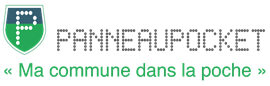 Un service de la sociétéCWA Enterprise12 avenue Général de Gaulle69260 Charbonnières-les-bainsTVA intracommunautaire FR16814637591RCS 814 637 591Ma communeLes personnes en charge de la création des panneaux